Протокол заседания Постоянно действующей единой комиссии по вскрытию конвертов, представленных в бумажном видеНаименование запроса котировок цен:Запрос котировок цен № ЗКЦ 4/15 на право заключения договора оказания услуг по пошиву по индивидуальным замерам и поставка форменной одежды для сотрудников ОАО «Содружество»№ 35/15								24 апреля 2015 г.КазаньПредмет запроса котировок цен: оказание услуг по пошиву по индивидуальным замерам и поставке форменной одежды для сотрудников ОАО «Содружество».Начальная максимальная цена договора – 463 316 (четыреста шестьдесят три тысячи триста шестнадцать) рублей 70 копеек.Адрес проведения запроса котировок: 420107, Казань, ул. Островского, д.69/3, каб. 101, «23» апреля 2015 г., в 14.00.На заседании комиссии присутствовалиОбщее количество постоянно действующей единой комиссии 9 (девять) человек, число присутствующих на заседании 9 (девять) человек, что составляет 100 % состава постоянно действующей единой комиссии. Заседание правомочно принимать решения по рассмотрению котировочных заявок.На момент окончания срока подачи Котировочных заявок согласно «Журналу регистрации котировочных заявок» подано 2 (две) котировочные заявки:ПДЕК приняла решение отклонить котировочную заявку № 2 в соответствии с п. 1.9 извещения о проведении запроса ценовых котировок: «ПДЕК не рассматривает и отклоняет котировочные заявки, если они не соответствуют требованиям, установленным в извещении о проведении запроса котировок».Победителем запроса котировок цен признать Участника № 1 и заключить с ним договор по цене, предложенной в финансово-коммерческом предложении поданной заявки.Приложения: Информация о наличии сведений и документов, предусмотренных Конкурсной документацией, представленных Участниками размещения заказа приведена в Приложении № 2 к протоколу № 33/15 от 22 апреля 2015 года на 4 листах.«Журнал регистрации конвертов с Котировочными заявками Участников», на 1 листе.ПОДПИСИ ЧЛЕНОВ ПОСТОЯННО ДЕЙСВУЮЩЕЙ ЕДИНОЙ КОМИССИИ:Приложение № 2 к протоколу№ 35/15 от 24 апреля 2015 годаЖурнал регистрации котировочных заявокна право заключения договора оказания услуг по пошиву по индивидуальным замерам и поставка форменной одежды для сотрудников ОАО «Содружество»Ответственный секретарь Постоянно действующей единой комиссии:_____________________ Каюмова Л.Р.«23 » апреля 2015 г.Председатель ПДЕКЗаместитель генерального директора по экономике и финансамГ.Г. МаксимоваЗаместитель председателя ПДЕКНачальник СДР и ЦЭИ.А. СевастьяноваЧлен ПДЕКВедущий юрисконсультЕ.Г. ТурашеваГлавный бухгалтерЛ.В. ТашевцеваВедущий экономист ПЭОР.И. АхметзяновГлавный инженерС.В. РузановИнженер СДР и ЦЭА.А. ЗариповНачальник ООП и ОПН.А. ЕремцовИнженер СБС.В. ЮдинСекретарь ПДЕКИнженер СДР и ЦЭЛ.Р. КаюмоваУчастник конкурсаЦена, руб.Документы в соответствии с требованиями извещения о запросе котировок ценОбщество с ограниченной ответственностью «Тылсым»463 316,70В наличииОбщество с ограниченной ответственностью «Триада»415 032, 00В наличии, не соответствуют требованиям извещения о запросе котировок ценПредседатель ПДЕКГ.Г. МаксимоваЗаместитель председателя ПДЕКИ.А. СевастьяноваЧлен ПДЕКЕ.Г. ТурашеваЛ.В. ТашевцеваР.И. АхметзяновС.В. РузановА.А. ЗариповН.А. ЕремцовС.В. ЮдинСекретарь ПДЕКЛ.Р. КаюмоваПриложение № 1к протоколу№ 35/15 от 24 апреля 2015 годаИнформация о наличии сведений и документов, предусмотренных Конкурсной документацией, представленных Участниками размещения заказаИнформация о наличии сведений и документов, предусмотренных Конкурсной документацией, представленных Участниками размещения заказаИнформация о наличии сведений и документов, предусмотренных Конкурсной документацией, представленных Участниками размещения заказаТребования к содержанию заявки:ООО «Тылсым»ООО «Триада»опись представленных документов, заверенную подписью и печатью претендента;В наличииВ наличиинаименование, место нахождения (для юридического лица), фамилия, имя, отчество, место жительства (для физического лица), банковские реквизиты участника размещения заказа;В наличииВ наличииидентификационный номер налогоплательщика;В наличииВ наличиисогласие участника размещения заказа исполнить условия договора, указанные в извещении о проведении запроса котировок;В наличииВ наличиицена товара, работы, услуги с указанием сведений о включенных или не включенных в нее расходах;В наличииВ наличиикопии уставных документов, копия выписки из единого государственного реестра юридических лиц, выданная не ранее чем за 30 календарных дней до дня  размещения извещения о проведении запроса котировок на сайте ОАО «Содружество» www.sodruzhestvoppk.ru, заверенные руководителем организации и печатью;В наличииВ наличии, но не соответствует требованиям извещения (устав не заверен руководителем)документы, подтверждающие полномочия лица, подписавшего котировочную заявку;В наличииВ наличиисправку об исполнении налогоплательщиком (плательщиком сборов, налоговым агентом) обязанности по уплате налогов, сборов, пеней, штрафов, выданную не ранее дня размещения извещения о запросе котировок цен налоговыми органами по форме, утвержденной приказом ФНС России от 21 января 2013 года №ММВ-7-12/22» с учетом внесенных в приказ изменений (предоставляет каждое юридическое и/или физическое лицо, выступающее на стороне одного претендента);В наличииОтсутствуетбухгалтерские балансы и отчеты о прибылях и убытках за последние два года и на последний отчетный период текущего года (копии, заверенные претендентом, с отметкой инспекции Федеральной налоговой службы, либо с приложением копии протокола входного контроля);В наличииНе соответствует требованиям извещениясправку Службы судебных приставов о том, что в отношении претендента исполнительные производства не возбуждены, выданную не ранее, чем за 30 (тридцать) дней до дня окончания подачи конкурсных заявок (оригинал или нотариально заверенная копия);В наличииВ наличиидокумент, подтверждающий, что в отношении претендента не проводится процедура ликвидации;В наличииОтсутствуетдокумент, подтверждающий, что в отношении претендента не проводится процедура банкротства;В наличииОтсутствуетдокумент, подтверждающий, что на имущество претендента не наложен арест;В наличииОтсутствуетдокумент, подтверждающий, что экономическая деятельность претендента не приостановлена.В наличииОтсутствует№п/пДата и время поступленияРегистрационный номерОрганизация, представившая Конкурсную заявкуФамилия, имя, отчество представившего Конкурсную заявку122 апреля 2015 г., 10:071Общество с ограниченной ответственностью «Тылсым»Сафиуллина Вера Михайловна223 апреля 2015 г., 11:552Общество с ограниченной ответственностью «Триада»Садриева Гульсина Файзулловна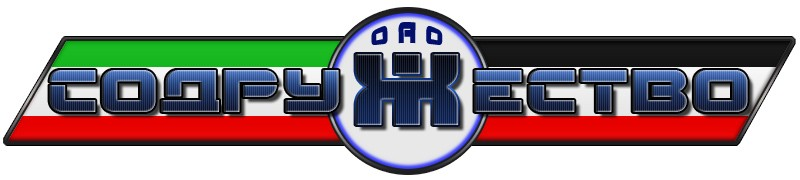 